RReal Property (Commonwealth Titles) Act 1925Portfolio:Minister for LandsAgency:Western Australian Land Information AuthorityReal Property (Commonwealth Titles) Act 19251925/003 (16 Geo. V No. 3)24 Sep 192524 Sep 1925Transfer of Land Amendment Act 1996 s. 153(1)1996/08114 Nov 199614 Nov 1996 (see s. 2(1))Reprint 1 as at 21 Nov 2003 Reprint 1 as at 21 Nov 2003 Reprint 1 as at 21 Nov 2003 Reprint 1 as at 21 Nov 2003 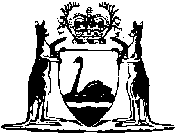 